SESSUALITÀ E ADOLESCENZA: COME TUMORE E CURE CAMBIANO LE RELAZIONI DEI GIOVANI PAZIENTI Le trasformazioni fisiche e psicologiche legate alla diagnosi e alle terapie possono avere un impatto sulla sessualità, che resta un aspetto cruciale di normalità e di vita per i ragazzi, anche durante il percorso di curaCalo del desiderio nel periodo delle cure nel 42% dei casi per entrambi i sessi, problemi di erezione per il 18% dei ragazzi e secchezza vaginale per il 36% delle ragazze. Sono alcuni dei dati emersi dallo studio sviluppato dal Progetto Giovani dell’Istituto Nazionale dei Tumori (INT), appena pubblicato su Pediatric Hematology and OncologyOgni anno in Italia si ammalano di tumore circa 800 adolescenti (15-19 anni) e tra i 1000 e 2000 giovani adulti, a seconda del limite d’età che si prende in considerazione. Milano, 2 marzo 2020 - I cambiamenti legati alla malattia e alle terapie oncologiche possono incidere significativamente sulla sessualità, soprattutto in adolescenza. Questo aspetto è però spesso trascurato dallo staff responsabile del trattamento dei giovani pazienti.  “La normalità deve rimanere un punto fermo per gli adolescenti che si ammalano” – commenta Andrea Ferrari, Responsabile del Progetto Giovani INT – “Vale anche per la sessualità ed è importante che sia un’area adeguatamente esplorata, affrontata e valorizzata dall’equipe multidisciplinare”.  Da qui nasce lo studio pubblicato su Pediatric Hematology and Oncology, che è stato sviluppato dal team del Progetto Giovani dell’Istituto Nazionale dei Tumori di Milano (INT), attivo dal 2011 presso il reparto di Pediatria dell’Istituto diretto dalla dottoressa Maura Massimino e sostenuto dall’Associazione Bianca Garavaglia Onlus. Partendo dall’analisi della letteratura e dall’esperienza clinica maturata all’interno del Progetto Giovani dell’INT, i ricercatori hanno creato un questionario con lo scopo di indagare i bisogni specifici inerenti l’area della sessualità (funzionale, relazionale-affettiva, personale-psicologica e di comunicazione) tra pazienti adolescenti e giovani adulti. L’obiettivo era di capire quali aree della sessualità risultassero particolarmente importanti e/o problematiche per i ragazzi, così da definire interventi di supporto e sostegno mirati su tali tematiche. Lo studio ha quindi coinvolto un campione di 66 pazienti adolescenti e giovani adulti di età compresa fra 16 e 24 anni, suddivisi in 5 aree tematiche: vita sentimentale, sessualità, aspetti funzionali, immagine del corpo e desiderio e aspetti legati alla comunicazione con il paziente. La qualità delle relazioni personali e la vita sentimentale sono state indagate sia in riferimento al periodo precedente la malattia sia durante i trattamenti, per verificare quanto le relazioni con persone emotivamente o sessualmente interessanti siano cambiate prima e dopo le terapie oncologiche.  Dai risultati è emerso che nel 53% dei casi la malattia e le cure hanno un impatto negativo sulle relazioni con gli altri e che nella metà dei casi, la relazione sentimentale pre-esistente si è interrotta con la diagnosi di tumore. Inoltre, la maggior parte dei pazienti (67%) racconta che non ha avuto la possibilità di parlare con qualcuno riguardo agli aspetti legati alle sessualità: tra quelli che lo hanno fatto, solo il 20% ha parlato con medici o infermieri, nessun giovane paziente è stato informato della possibilità di avere una normale vita sessuale e nel 39% dei casi l’indicazione ricevuta dai ragazzi è stata di evitare l’attività sessuale. Per quanto riguarda i rapporti sessuali nel periodo delle cure, ha avuto rapporti solo il 23% dei pazienti e, tra questi, il 60% ha riportato di aver avuto un momento soddisfacente. Riguardo ai problemi funzionali, i maschi hanno descritto difficoltà di erezione e dolore durante il rapporto sessuale rispettivamente nel 18% e nel 5% dei casi, mentre tra le ragazze il 36% ha sofferto di secchezza vaginale e il 21% di dolore. Infine, il 56% dei ragazzi racconta che la malattia e le cure hanno avuto un impatto negativo sulla loro immagine corporea e si considerano meno attraenti.“La malattia e le cure impattano sull’adattamento psicosessuale dei pazienti adolescenti” - spiega Elena Pagani Bagliacca, psicologa della Pediatria INT – “che rimane un’area fondamentale della vita di un giovane malato poiché, come ci ricorda Cecilia in un video di Tumorial (la serie di video-tutorial realizzata dai pazienti adolescenti del Progetto Giovani), anche se siamo adolescenti malati, siamo pur sempre adolescenti”. I pazienti esprimono la necessità di affrontare maggiormente le questioni inerenti la sessualità con lo staff curante, che rimane un bisogno fondamentale in questa fascia d’età. Spesso però le difficoltà a trattare tematiche intime e personali sono dell’équipe, legate a tabù culturali difficili da scardinare. “I ragazzi ci chiedono di parlare con loro di amore e sessualità, e noi non solo dobbiamo farlo, ma dobbiamo saperlo fare nel modo corretto” – sottolinea Laura Veneroni, psicologa della Pediatria INT - “Integrare nello staff figure dedicate può essere un primo passo per rispondere alle esigenze dei ragazzi ed accogliere i loro bisogni”. Per approfondimenti è possibile consultare: www.istitutotumori.mi.itANDREA FERRARI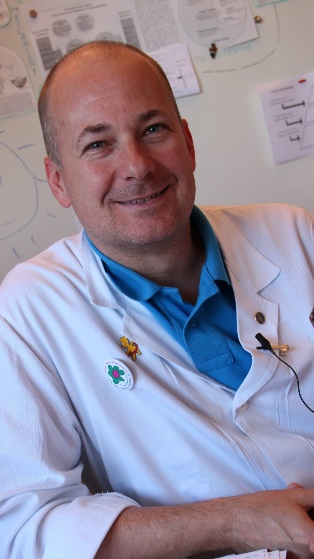 Presso la Pediatria Oncologica INT, ha l’incarico dirigenziale professionale di alta specializzazione per il coordinamento del Day Hospital e dell’Ambulatorio Pediatrico.Si occupa in particolare di sarcomi delle parti molli (coordinando i protocolli europei EpSSG sui sarcomi non-rabdo) e tumori rari (coordina sia il gruppo italiano sui tumori rari TREP, sia quello europeo EXPeRT - European Cooperative Study Group for Paediatric Rare Tumours).Da qualche anno, si dedica alle problematiche dei pazienti adolescenti: è il responsabile del Progetto Giovani INT; è coordinatore della Commissione Adolescenti dell’AIEOP (Associazione Italiana di Ematologia e Oncologia Pediatrica) ed è il coordinatore dell’Adolescents and Young Adults (AYA) Committee della SIOPE (European Society on Pediatric Oncology).LAURA VENERONI e ELENA PAGANI BAGLIACCA 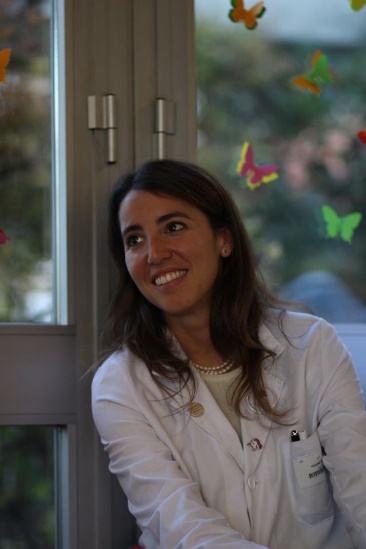 Sono entrambe Psicologhe e Psicoterapeute. Lavorano come Psicologhe Cliniche presso la S.C. Pediatria dell'Istituto Nazionale dei Tumori di Milano dove, oltre al sostegno psicologico di bambini, adolescenti e famigliari, collaborano alle attività ed ai progetti psicosociali del Progetto Giovani. Sono autrici e coautrici di pubblicazioni ed articoli scientifici per riviste italiane e internazionali.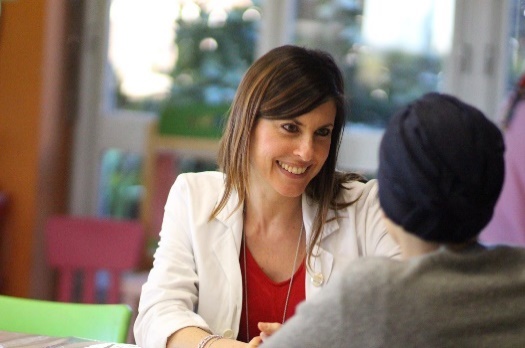 PER INFORMAZIONI ALLA STAMPA
Noesis s.r.l. Tel. 02 8310511 - Cell. 348 1511488 - Mail: int@noesis.net
Samanta Iannoni, samanta.iannoni@noesis.netValeria Riccobono, valeria.riccobono@noesis.net